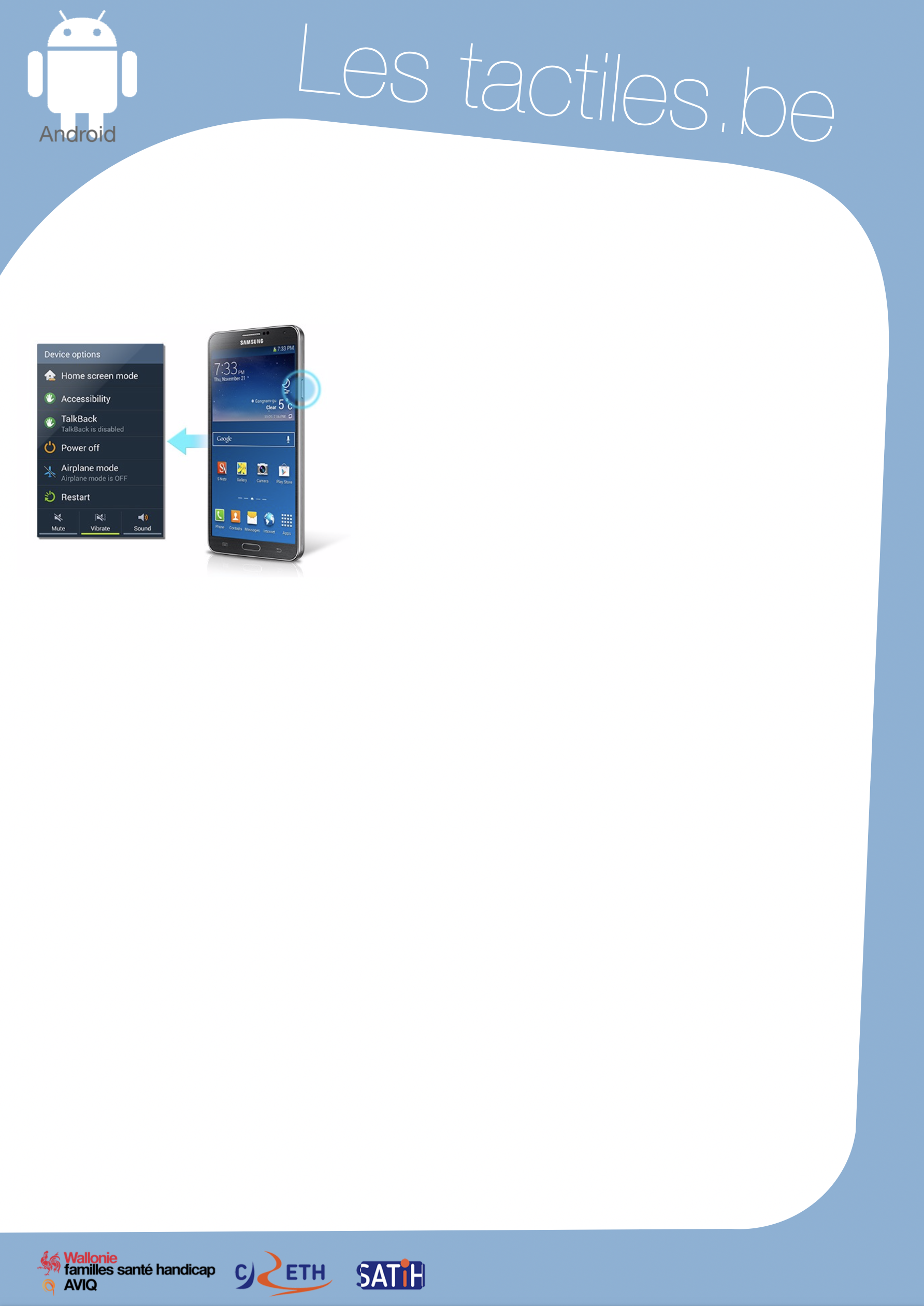 		Link for Les tactiles.be		Image: A picture of Android’s mascot. The accessibility tags of your tablets and smartphonesQuick access to Accessibility FeaturesImage: A picture of the accessibility menu on Android.DescriptionThis setting gives the possibility to activate accessibility features, such as Talkback, in just two steps: After restarting your device, Press the power button on the right side of the device until you hear a sound or feel a vibration.
Hold two fingers on the screen until you hear a sound, such as a hiss.The accessibility features will be activated without having to go through the settings. A practical shortcut. However, you cannot deactivate the features the same way. You have to go to the settings and deactivate them one by one.Application/Settings/Accessibility/Accessibility features shortcutInfo: To use your smartphone after activating the feature, refer to the “TalkBack” document. Image: The logos of “AWIPH”, “CRETH” and “SATIH”.